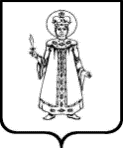 Об утверждении карты рисков нарушений антимонопольного законодательства (комплаенс-рисков) Администрации Угличского муниципального района на 2022 годВ соответствии с постановлением Администрации Угличского муниципального района от 02.07.2019 №729 «Об утверждении Положения об организации в Администрации Угличского муниципального района системы внутреннего обеспечения соответствия требованиям антимонопольного законодательства (антимонопольного комплаенса)» Администрация Угличского муниципального районаПОСТАНОВЛЯЕТ:Утвердить прилагаемую карту рисков нарушений антимонопольного законодательства (комплаенс-рисков) Администрации Угличского муниципального района на 2022 год. Контроль за исполнением настоящего постановления возложить на первого заместителя Главы Администрации района Задворнову О. В. Разместить настоящее постановление на официальном сайте Угличского муниципального района. Настоящее постановление вступает в силу с момента подписания. Глава района 								      А. Г. КурицинУтвержденапостановлением Администрации Угличского муниципального районаот _______________ № ____Карта рисков нарушений антимонопольного законодательства (комплаенс-рисков)Администрации Угличского муниципального района на 2022 годСписок условных сокращений:АУМР – Администрация Угличского муниципального района; Закупки – закупки, проводимые в рамках Федерального закона от 05.04.2013 №44-ФЗ «О контрактной системе в сфере закупок товаров, работ, услуг для обеспечения государственных и муниципальных нужд»;ПУ АУМР – правовое управление Администрации Угличского муниципального района;Торги – закупки, проводимые в рамках законодательства по имущественно-земельным отношениям;УЖККС АУМР – Управление жилищно-коммунального комплекса и строительства Администрации Угличского муниципального района;УК АУМР – Управление культуры Администрации Угличского муниципального района;УМИГиЗО АУМР – Управление муниципального имущества, градостроительства и земельных отношений Администрации Угличского муниципального района;УО АУМР – Управление образования Администрации Угличского муниципального района;УСПиТ АУМР – Управление социальной политики и труда Администрации Угличского муниципального района;УФ АУМР – Управление финнансов Администрации Угличского муниципального района;УФКСиМП АУМР – Управление физической культуры, спорта и молодежной политики Администрации Угличского муниципального района;УЭП АУМР – управление экономики и прогнозирования Администрации Угличского муниципального района.Уровень комплаенс-рискаВид комплаенс-риска (описание)Причины и условия возникновения комплаенс-рисков (описание)Наименование структурного подразделения, при реализации функций и полномочий которого возможно возникновение комплаенс-рисков1234ВысокийСоздание участникам закупок преимущественных условий участия в закупках для муниципальных нужд путем установления/не установления требований к участникам закупок не в соответствии с требованиями законодательства Российской Федерации1) коррупционная составляющая (умысел);2) конфликт интересов;3) отсутствие надлежащей экспертизы документации о закупке;4) отсутствие разъяснений уполномоченного органа по вопросам проведения аналогичных закупок;5) отсутствие достаточной квалификации сотрудников;6) высокая нагрузка на сотрудников;7) несоответствие осуществления контроля в сфере закупок требованиям законодательстваАУМР, УФ АУМР, УЖККС АУМР с подведомственными учреждениями, УМИГиЗО АУМР, УСПиТ АУМР с подведомственными учреждениями, УО АУМР с подведомственными учреждениями, УК АУМР с подведомственными учреждениями, УФКСиМП АУМР с подведомственными учреждениями, УЭП АУМР, ПУ АУМРВысокийСоздание участникам торгов преимущественных условий участия в торгах путем установления/не установления требований к участникам торгов не в соответствии с требованиями законодательства Российской Федерации1) коррупционная составляющая (умысел);2) конфликт интересов;3) отсутствие надлежащей экспертизы документации о торгах;4) отсутствие разъяснений уполномоченного органа по вопросам проведения торгов;5) отсутствие достаточной квалификации сотрудников;6) высокая нагрузка на сотрудниковУМИГиЗО АУМРВысокийСоздание участникам закупок преимущественных условий участия в закупках для муниципальных нужд путем доступа к информации о планируемой к проведению закупке и ее условиях ранее срока размещения в Единой информационной системе в сфере закупок извещения и документации о закупке1) коррупционная составляющая (умысел);2) конфликт интересов;3) отсутствие достаточной квалификации сотрудников;4) несоответствие осуществления контроля в сфере закупок требованиям законодательстваАУМР, УФ АУМР, УЖККС АУМР с подведомственными учреждениями, УМИГиЗО АУМР, УСПиТ АУМР с подведомственными учреждениями, УО АУМР с подведомственными учреждениями, УК АУМР с подведомственными учреждениями, УФКСиМП АУМР с подведомственными учреждениями, УЭП АУМР, ПУ АУМРВысокийСоздание участникам торгов преимущественных условий участия в торгах путем доступа к информации о планируемых к проведению торгах и их условиях ранее срока размещения и публикации извещения о проведении торгов и документации о проведении торгов1) коррупционная составляющая (умысел);2) конфликт интересов;3) отсутствие достаточной квалификации сотрудниковУМИГиЗО АУМРВысокийНарушение порядка признания победителя определения поставщика (подрядчика, исполнителя) с нарушением требований законодательства Российской Федерации о контрактной системе в сфере закупок1) коррупционная составляющая (умысел);2) конфликт интересов;3) отсутствие разъяснений уполномоченного органа по вопросам проведения аналогичных закупок;4) отсутствие достаточной квалификации сотрудников;5) высокая нагрузка на сотрудников;6) несоответствие осуществления контроля в сфере закупок требованиям законодательстваАУМР, УФ АУМР, УЖККС АУМР с подведомственными учреждениями, УМИГиЗО АУМР, УСПиТ АУМР с подведомственными учреждениями, УО АУМР с подведомственными учреждениями, УК АУМР с подведомственными учреждениями, УФКСиМП АУМР с подведомственными учреждениями, УЭП АУМР, ПУ АУМРВысокийПри описании объекта закупки включение в состав лотов товаров, работ, услуг, технологически и функционально не связанных с товарами, работами, услугами, поставки, выполнение, оказание которых являются предметом конкурентных способов определения поставщиков (подрядчиков, исполнителей)1) коррупционная составляющая (умысел);2) конфликт интересов;3) отсутствие надлежащей экспертизы документации о  закупке;4) отсутствие разъяснений уполномоченного органа по вопросам проведения аналогичных закупок;5) отсутствие достаточной квалификации сотрудников;6) высокая нагрузка на сотрудников;7) несоответствие осуществления контроля в сфере закупок требованиям законодательстваАУМР, УФ АУМР, УЖККС АУМР с подведомственными учреждениями, УМИГиЗО АУМР, УСПиТ АУМР с подведомственными учреждениями, УО АУМР с подведомственными учреждениями, УК АУМР с подведомственными учреждениями, УФКСиМП АУМР с подведомственными учреждениями, УЭП АУМР, ПУ АУМРВысокийРеализация имущества с нарушением регламента без проведения процедуры торгов, с изменением целевого назначения имущества1) коррупционная составляющая (умысел);2) конфликт интересов;3) отсутствие надлежащей экспертизы документации о торгах;4) отсутствие разъяснений уполномоченного органа по вопросам проведения аналогичных торгов;5) отсутствие достаточной квалификации сотрудников;6) высокая нагрузка на сотрудниковУМИГиЗО АУМРВысокийСогласование заключения договоров с нарушением регламента1) коррупционная составляющая (умысел);2) конфликт интересов;3) отсутствие достаточной квалификации сотрудников;4) несоответствие осуществления контроля в сфере закупок требованиям законодательстваАУМР, УФ АУМР, УЖККС АУМР с подведомственными учреждениями, УМИГиЗО АУМР, УСПиТ АУМР с подведомственными учреждениями, УО АУМР с подведомственными учреждениями, УК АУМР с подведомственными учреждениями, УФКСиМП АУМР с подведомственными учреждениями, УЭП АУМР, ПУ АУМРВысокийРасторжение, пролонгация договоров с нарушением регламента1) коррупционная составляющая (умысел);2) конфликт интересов;3) отсутствие достаточной квалификации сотрудников;4) несоответствие осуществления контроля в сфере закупок требованиям законодательстваАУМР, УФ АУМР, УЖККС АУМР с подведомственными учреждениями, УМИГиЗО АУМР, УСПиТ АУМР с подведомственными учреждениями, УО АУМР с подведомственными учреждениями, УК АУМР с подведомственными учреждениями, УФКСиМП АУМР с подведомственными учреждениями, УЭП АУМР, ПУ АУМРВысокийВыдача разрешительной документации с нарушением регламента1) коррупционная составляющая (умысел);2) конфликт интересов;3) отсутствие достаточной квалификации сотрудников;4) высокая нагрузка на сотрудниковУЖККС АУМР с подведомственными учреждениями, УМИГиЗО АУМР, ПУ АУМРВысокийПринятие имущества в муниципальную собственность с нарушением регламента1) коррупционная составляющая (умысел);2) конфликт интересов;3) отсутствие достаточной квалификации сотрудников;4) высокая нагрузка на сотрудниковУМИГиЗО АУМРВысокийРазмещение информации в соответствующих источниках и предоставление информации с нарушением регламента1) коррупционная составляющая (умысел);2) конфликт интересов;3) отсутствие достаточной квалификации сотрудников;4) высокая нагрузка на сотрудников;5) несоответствие осуществления контроля в сфере закупок требованиям законодательстваАУМР, УФ АУМР, УЖККС АУМР с подведомственными учреждениями, УМИГиЗО АУМР, УСПиТ АУМР с подведомственными учреждениями, УО АУМР с подведомственными учреждениями, УК АУМР с подведомственными учреждениями, УФКСиМП АУМР с подведомственными учреждениями, УЭП АУМР, ПУ АУМРВысокийОсуществление закупок без конкурентных способов  в отсутствие оснований, предусмотренных статьей 93 Федерального закона №44-ФЗ от 05.04.2013 года «О контрактной системе в сфере закупок товаров, работ, услуг для обеспечения государственных и муниципальных нужд»1) коррупционная составляющая (умысел);2) конфликт интересов;3) отсутствие надлежащей экспертизы документации закупки;4) отсутствие разъяснений уполномоченного органа по вопросам проведения аналогичных закупок;5) отсутствие достаточной квалификации сотрудников;6) высокая нагрузка на сотрудников;7) ошибочное применение материальных и процессуальных норм права; 8) недостаточная координация со стороны руководителя;9) недостаточная подготовка к процессу;10) сжатые сроки (необходимо использовать средства в текущем году);11) нарушение порядка и сроков размещения документации о закупке;12) отсутствие достаточной квалификации сотрудников;13) несоответствие осуществления контроля в сфере закупок требованиям законодательстваАУМР, УФ АУМР, УЖККС АУМР с подведомственными учреждениями, УМИГиЗО АУМР, УСПиТ АУМР с подведомственными учреждениями, УО АУМР с подведомственными учреждениями, УК АУМР с подведомственными учреждениями, УФКСиМП АУМР с подведомственными учреждениями, УЭП АУМР, ПУ АУМРВысокийПринятие Администрацией района неправомерного решения, повлекшего за собой нарушение статей 15-16 Федерального закона от 26.07.2006 №135-ФЗ «О защите конкуренции», в том числе заключение соглашения о предоставлении субсидии без проведения конкурентных закупок1) коррупционная составляющая (умысел);2) конфликт интересов;3) отсутствие надлежащей экспертизы документации закупки;4) отсутствие разъяснений уполномоченного органа по вопросам проведения аналогичных закупок;5) отсутствие достаточной квалификации сотрудников;6) высокая нагрузка на сотрудников;7) ошибочное применение материальных и процессуальных норм права; 8) недостаточная координация со стороны руководителя;9) недостаточная подготовка к процессу;10) сжатые сроки (необходимо использовать средства в текущем году);11) нарушение порядка и сроков размещения документации о закупке;12) отсутствие достаточной квалификации сотрудников;13) несоответствие осуществления контроля в сфере закупок требованиям законодательстваАУМР, УФ АУМР, УЖККС АУМР с подведомственными учреждениями, УМИГиЗО АУМР, УСПиТ АУМР с подведомственными учреждениями, УО АУМР с подведомственными учреждениями, УК АУМР с подведомственными учреждениями, УФКСиМП АУМР с подведомственными учреждениями, УЭП АУМР, ПУ АУМРСущественныйОписание объекта закупки с нарушением требований законодательства Российской Федерации о контрактной системе в сфере закупок, в том числе указание в описании объекта закупки требований в отношении товарных знаков, знаков обслуживания, фирменных наименований, патентов, полезных моделей, промышленных образцов, наименование страны происхождения товара, требования к товарам, информации, работам, услугам1) коррупционная составляющая (умысел);2) конфликт интересов;3) отсутствие надлежащей экспертизы документации закупки;4) отсутствие разъяснений уполномоченного органа по вопросам проведения аналогичных закупок;5) отсутствие достаточной квалификации сотрудников;6) высокая нагрузка на сотрудников;7) несоответствие осуществления контроля в сфере закупок требованиям законодательстваАУМР, УФ АУМР, УЖККС АУМР с подведомственными учреждениями, УМИГиЗО АУМР, УСПиТ АУМР с подведомственными учреждениями, УО АУМР с подведомственными учреждениями, УК АУМР с подведомственными учреждениями, УФКСиМП АУМР с подведомственными учреждениями, УЭП АУМР, ПУ АУМРСущественныйОписание объекта торгов с нарушением требований законодательства Российской Федерации1) коррупционная составляющая (умысел);2) конфликт интересов;3) отсутствие надлежащей экспертизы документации о торгах;4) отсутствие разъяснений уполномоченного органа по вопросам проведения аналогичных торгов;5) отсутствие достаточной квалификации сотрудников;6) высокая нагрузка на сотрудниковУМИГиЗО АУМРСущественныйУстановление в документации о закупке информации об условиях, о запретах и об ограничениях допуска товаров, происходящих из иностранного государства или группы иностранных государств, с нарушением требований законодательства Российской Федерации о контрактной системе в сфере закупок  1) коррупционная составляющая (умысел);2) конфликт интересов;3) отсутствие надлежащей экспертизы документации о закупке;4) отсутствие разъяснений уполномоченного органа по вопросам проведения аналогичных закупок;5) отсутствие достаточной квалификации сотрудников;6) высокая нагрузка на сотрудников;7) несоответствие осуществления контроля в сфере закупок требованиям законодательстваАУМР, УФ АУМР, УЖККС АУМР с подведомственными учреждениями, УМИГиЗО АУМР, УСПиТ АУМР с подведомственными учреждениями, УО АУМР с подведомственными учреждениями, УК АУМР с подведомственными учреждениями, УФКСиМП АУМР с подведомственными учреждениями, УЭП АУМР, ПУ АУМРСущественныйУстановление в документации о закупке преференций и ограничений в соответствии со статьями статьям 28-30 Федерального закона №44-ФЗ от 05.04.2013 года «О контрактной системе в сфере закупок товаров, работ, услуг для обеспечения государственных и муниципальных нужд» с нарушением требований законодательства Российской Федерации о контрактной системе в сфере закупок1) коррупционная составляющая (умысел);2) конфликт интересов;3) отсутствие надлежащей экспертизы документации закупки;4) отсутствие разъяснений уполномоченного органа по вопросам проведения аналогичных закупок;5) отсутствие достаточной квалификации сотрудников;6) высокая нагрузка на сотрудников;7) несоответствие осуществления контроля в сфере закупок требованиям законодательстваАУМР, УФ АУМР, УЖККС АУМР с подведомственными учреждениями, УМИГиЗО АУМР, УСПиТ АУМР с подведомственными учреждениями, УО АУМР с подведомственными учреждениями, УК АУМР с подведомственными учреждениями, УФКСиМП АУМР с подведомственными учреждениями, УЭП АУМР, ПУ АУМРСущественныйУстановление в документации о торгах преференций и ограничений с нарушением требований законодательства Российской Федерации1) коррупционная составляющая (умысел);2) конфликт интересов;3) отсутствие надлежащей экспертизы документации о торгах;4) отсутствие разъяснений уполномоченного органа по вопросам проведения аналогичных торгов;5) отсутствие достаточной квалификации сотрудников;6) высокая нагрузка на сотрудниковУМИГиЗО АУМРСущественныйПредоставление преференций хозяйствующим субъектам, определенных статьей 19 Федерального закона от 26.07.2006 года №135-ФЗ «О защите конкуренции» и без согласования с Управлением Федеральной антимонопольной службы по Ярославской области1) коррупционная составляющая (умысел);2) конфликт интересов;3) отсутствие надлежащей экспертизы документации закупки;4) отсутствие разъяснений уполномоченного органа по вопросам проведения аналогичных закупок;5) отсутствие достаточной квалификации сотрудников;6) высокая нагрузка на сотрудников;7) несоответствие осуществления контроля в сфере закупок требованиям законодательстваАУМР, УФ АУМР, УЖККС АУМР с подведомственными учреждениями, УМИГиЗО АУМР, УСПиТ АУМР с подведомственными учреждениями, УО АУМР с подведомственными учреждениями, УК АУМР с подведомственными учреждениями, УФКСиМП АУМР с подведомственными учреждениями, УЭП АУМР, ПУ АУМРСущественныйДробление закупок1) конфликт интересов;2) отсутствие достаточной квалификации сотрудников;3) высокая нагрузка на сотрудников;4) недостаточная координация со стороны руководителя;5) недостаточная подготовка к процессу;6) сжатые сроки (необходимо использовать средства в текущем году);7) несоответствие осуществления контроля в сфере закупок требованиям законодательстваАУМР, УФ АУМР, УЖККС АУМР с подведомственными учреждениями, УМИГиЗО АУМР, УСПиТ АУМР с подведомственными учреждениями, УО АУМР с подведомственными учреждениями, УК АУМР с подведомственными учреждениями, УФКСиМП АУМР с подведомственными учреждениями, УЭП АУМР, ПУ АУМРНезначительныйПроведение закупочных процедур вне установленного графика1) отсутствие достаточной квалификации сотрудников;2) высокая нагрузка на сотрудников;3) несоответствие осуществления контроля в сфере закупок требованиям законодательстваАУМР, УФ АУМР, УЖККС АУМР с подведомственными учреждениями, УМИГиЗО АУМР, УСПиТ АУМР с подведомственными учреждениями, УО АУМР с подведомственными учреждениями, УК АУМР с подведомственными учреждениями, УФКСиМП АУМР с подведомственными учреждениями, УЭП АУМР, ПУ АУМРНезначительныйРеализация имущества с нарушением регламента без согласования с собственником имущества, с нарушением порядка информирования1) коррупционная составляющая (умысел);2) конфликт интересов;3) отсутствие надлежащей экспертизы документации о торгах;4) отсутствие разъяснений уполномоченного органа по вопросам проведения аналогичных торгов;5) отсутствие достаточной квалификации сотрудников;6) высокая нагрузка на сотрудниковУМИГиЗО АУМРНизкийпубликация заявлений (устные выступления) о намерении осуществить закупку у конкретного хозяйствующего субъекта до момента размещения извещения об осуществлении закупки товара, работы, услуги для обеспечения муниципальных нужд1) отсутствие достаточной квалификации сотрудниковАУМР, УФ АУМР, УЖККС АУМР с подведомственными учреждениями, УМИГиЗО АУМР, УСПиТ АУМР с подведомственными учреждениями, УО АУМР с подведомственными учреждениями, УК АУМР с подведомственными учреждениями, УФКСиМП АУМР с подведомственными учреждениями, УЭП АУМР, ПУ АУМР